Employment ApplicationApplicant InformationEducationSkills/ QualificationsPlease list any special skills or training that would qualify you for the job you are applying for.________________________________________________________________________________________________________________________________________________________________________________________________________________________________________________________________________________________________________________________________________________________________________ReferencesPlease list three professional references who are not related to you.Name:	______________________________	Years Known: _____	Phone:	_________________________Name:	______________________________	Years Known: _____	Phone:	_________________________Name:	______________________________	Years Known: _____	Phone:	_________________________Previous EmploymentCompany Name/ Location: _____________________________________    Phone: _______________________Position: ______________________________	From: _____________ To: _____________ Salary: __________Reason for leaving: __________________________________________________________________________Company Name/ Location: _____________________________________    Phone: _______________________Position: ______________________________	From: _____________ To: _____________ Salary: __________Reason for leaving: _______________________________________________________________________________Company Name/ Location: _____________________________________    Phone: _______________________Position: ______________________________	From: _____________ To: _____________ Salary: __________Reason for leaving: _______________________________________________________________________________Disclaimer and SignatureI certify that my answers are true and complete to the best of my knowledge. If this application leads to employment, I understand that false or misleading information in my application or interview may result in my release.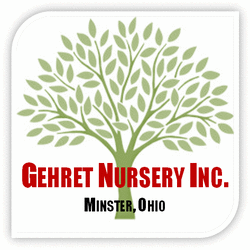 GEHRET NURSERY, INC.Full Name:Date:LastFirstM.I.Address:Street AddressApartment/Unit #CityStateZIP CodePhone:EmailSocial Security #Date available to start Desired Salary:$Position Applied for:Applying for Full-Time or Part-Time work?FULLPARTAre you applying for a Summer position?YESNOCan you provide work transportation?YESNOHave you ever been convicted of a felony?YESNOIf yes, explain:High School:Address:From:To:Did you graduate?YESNODiploma:Trade School/ College:Trade School/ College:Address:From:To:Did you graduate?Did you graduate?YESNODegree:May we contact your previous supervisor for a reference?YESNOMay we contact your previous supervisor for a reference?YESNOMay we contact your previous supervisor for a reference?YESNOSignature:Date: